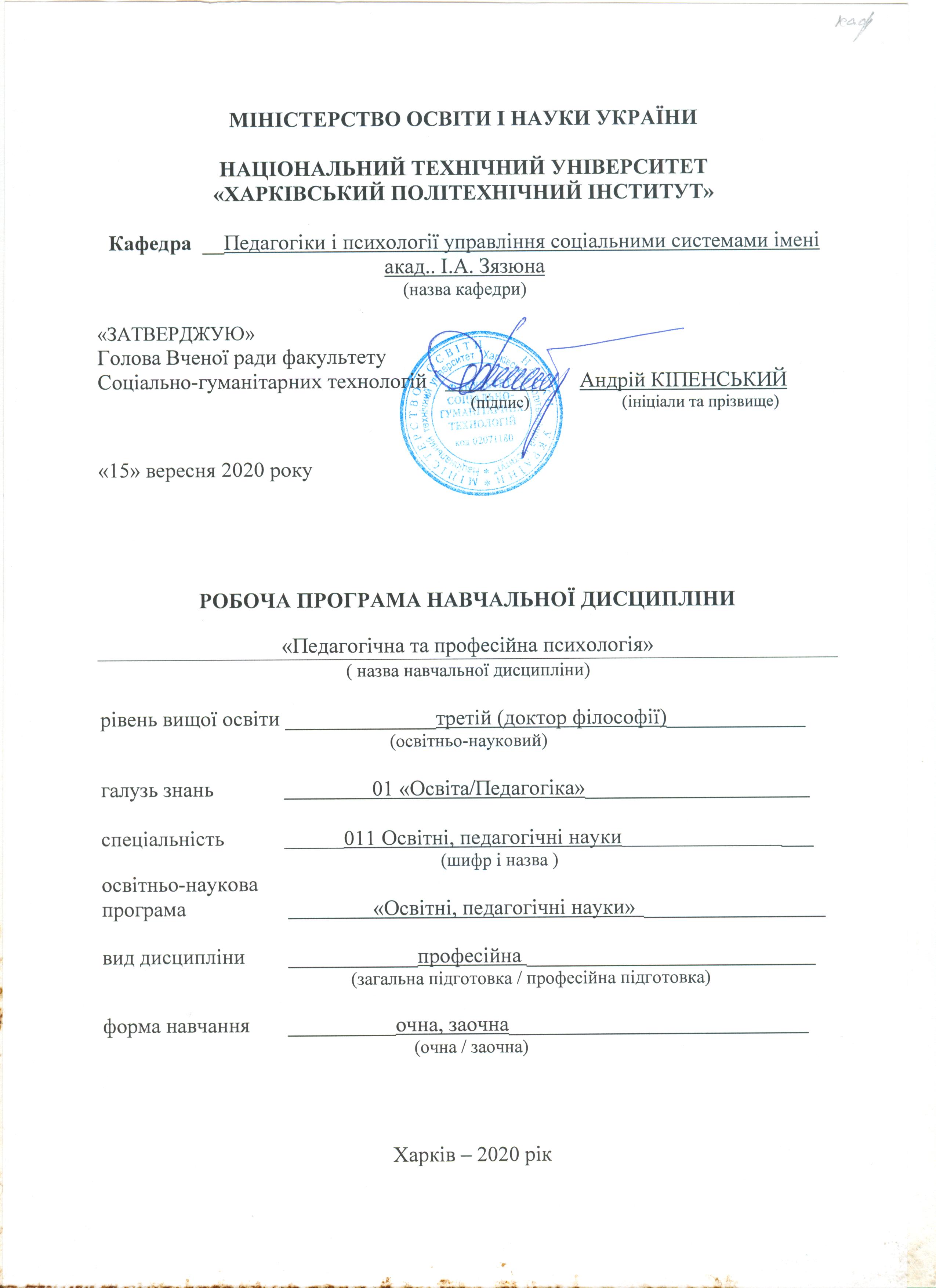 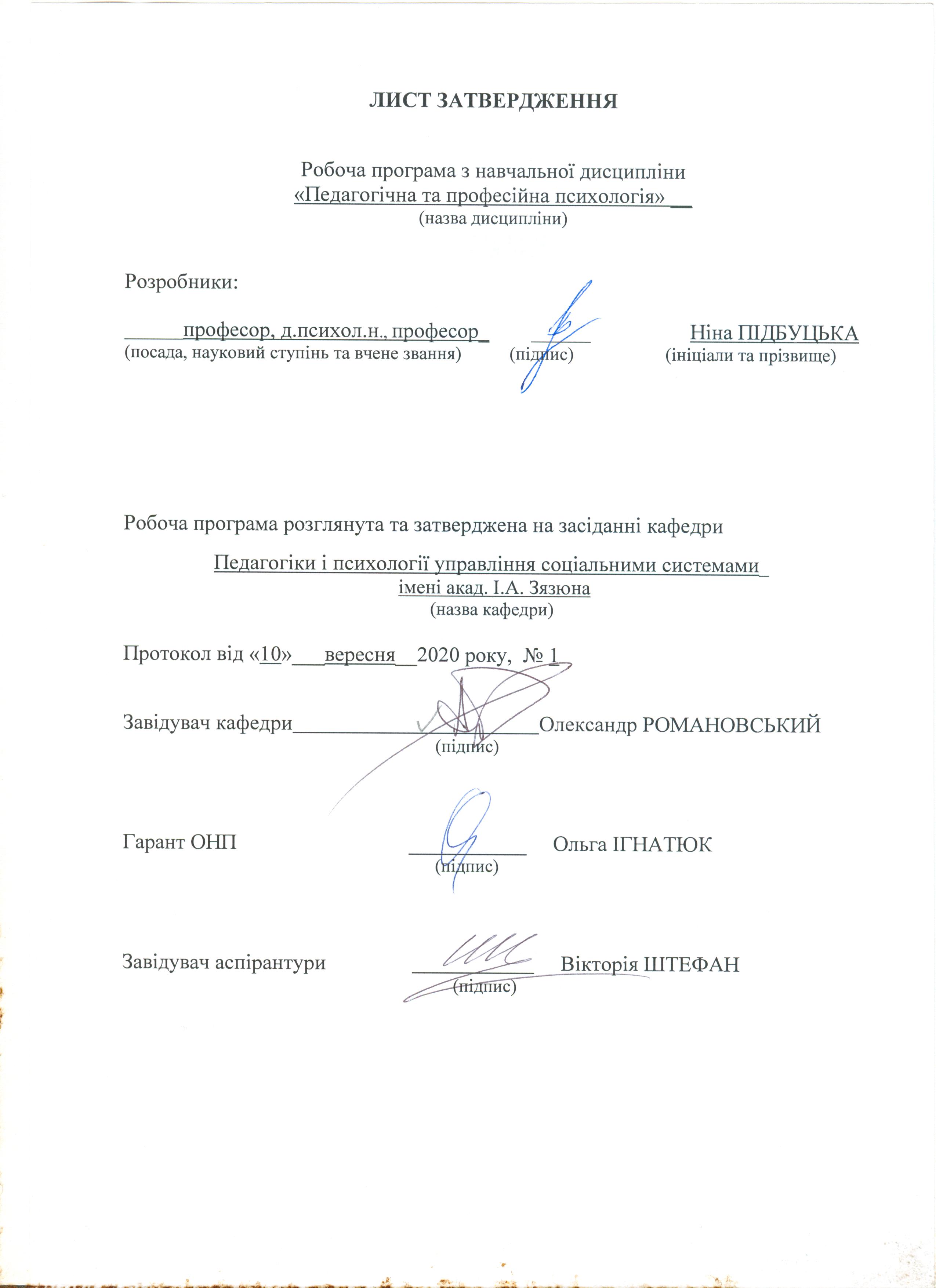 ЛИСТ ПЕРЕЗАТВЕРДЖЕННЯ РОБОЧОЇ НАВЧАЛЬНОЇ ПРОГРАМИМЕТА, КОМПЕТЕНТНОСТІ, РЕЗУЛЬТАТИ НАВЧАННЯ 
ТА СТРУКТУРНО-ЛОГІЧНА СХЕМА ВИВЧЕННЯ НАВЧАЛЬНОЇ ДИСЦИПЛІНИМета: Мета викладання навчальної дисципліни «Педагогічна та професійна психологія» полягає у наданні знання, вміння та здатностей з психології, які допомогли б майбутнім викладачам вищої школи виробляти ефективні методики викладання, результативно використовувати властивості психічних процесів, розвивати індивідуальні особливості особистості аспірантів, грамотно спілкуватись тощо. Компетентності:Результати навчання:Структурно-логічна схема вивчення навчальної дисципліниОПИС НАВЧАЛЬНОЇ ДИСЦИПЛІНИ(розподіл навчального часу за семестрами та видами навчальних занять)Співвідношення кількості годин аудиторних занять до загального обсягу складає ____33,3__ (%):СТРУКТУРА НАВЧАЛЬНОЇ ДИСЦИПЛІНИСАМОСТІЙНА РОБОТАІНДИВІДУАЛЬНІ ЗАВДАННЯ ________________________________________________________________________________________________
 (вид індивідуального завдання)МЕТОДИ НАВЧАННЯЛекція – інформативно-доказовий виклад великого за обсягом, складного за логічною побудовою навчального матеріалу.Метод лекції передбачає ознайомлення аспірантів з її планом, що допомагає стежити за послідовністю викладу матеріалу. Важливо навчити аспірантів конспектувати зміст лекції, виділяючи в ній головне. Це розвиває пам'ять, сприйняття, волю, вміння слухати, увагу, культуру мови.При проведенні лекційних занять методи готових знань (коли аспіранти пасивно сприймають подану викладачем інформацію, запам'ятовують, а в разі необхідності відтворюють її) поєднуються з дослідницьким методом (який передбачає активну самостійну роботу аспірантів при засвоєнні знань: аналіз явищ, формулювання проблеми, висунення і перевірка гіпотез, самостійне формулювання висновків).На початковому етапі вивчення нової інформації на лекціях переважає пояснювально-ілюстративний (інформаційно-рецептивний) метод, при якому викладач організує сприймання та усвідомлення аспірантами інформації, а учні здійснюють сприймання, осмислення і запам'ятовування її. На певному етапі, коли викладач відчуває готовність аспірантів до інших методів навчально-пізнавальної діяльності, використовуються більш прогресивні методи:репродуктивний: викладач дає завдання, у процесі виконання якого аспіранти здобувають уміння застосовувати знання за зразком;проблемного виконання: викладач формулює проблему і вирішує її, аспіранти стежать за ходом творчого пошуку (аспірантам подається своєрідний еталон творчого мислення);частково-пошуковий (евристичний): викладач формулює проблему, поетапне вирішення якої здійснюють аспіранти під його керівництвом (при цьому відбувається поєднання репродуктивної та творчої діяльності аспірантів);дослідницький: викладач ставить перед аспірантами проблему, і аспіранти вирішують її самостійно, висуваючи ідеї, перевіряючи їх, підбираючи для цього необхідні джерела інформації.У викладанні лекційного матеріалу переважає пояснювальний метод, при якому викладач не тільки повідомляє певні факти, але й пояснює їх, домагаючись осмислення, засвоєння аспірантами.При наявності наочного матеріалу за темою лекції (відеофільми, презентації, зразки виробів, лабораторні дослідницькі установки) використовується інструктивно-практичний метод викладання, при якому викладач інструктує учнів не тільки словесними, але й наочними або практичними способами, як виконувати певні практичні дії.На відміну від лекційних занять, виконання індивідуального завдання потребує від аспіранта дещо інших навичок, тому для нього використовується спонукальний метод навчання, коли викладач ставить перед аспірантами проблемні питання і завдання, організовуючи їх самостійну діяльність. Аспіранти при цьому, у свою чергу, самостійно здобувають і засвоюють нові знання в основному без допомоги викладача.МЕТОДИ КОНТРОЛЮПоточний контроль реалізується у формі опитування, проведення контрольної роботи, виконання індивідуального завдання. Контроль складової робочої програми, яка освоюється під час самостійної роботи аспіранта, проводиться:з лекційного матеріалу – шляхом перевірки конспектів, виступу на заняттях;з індивідуальних завдань – шляхом оцінювання реферату та виступу на аспірантській конференції за обраною темою.Семестровий контроль проводиться у формі диференційованого заліку (з оцінкою за 100-бальною шкалою) в обсязі навчального матеріалу, визначеного навчальною програмою та у терміни, встановлені навчальним планом та графіком навчального процесу.Семестровий контроль проводиться в усній формі за контрольними завданнями або шляхом тестування з використанням технічних засобів. Результати поточного контролю (поточна успішність) можуть враховуватись як допоміжна інформація для виставлення підсумкової оцінки.Методами навчання у викладанні навчальної дисципліни «Соціальна та психологічна безпека діяльності» є:- словесні (бесіда, дискусія, лекція, робота з книгою)- наочні (ілюстрація практичними прикладами)- практичні (практичні вправи).Активні методи навчання, які застосовуються: дискусія, мозковий штурм, проблемні методи, метод конкретних практичних педагогічних ситуацій, навчальні, ділові та рольові ігри.РОЗПОДІЛ БАЛІВ, ЯКІ ОТРИМУЮТЬ АСПІРАНТИ, ТА ШКАЛА ОЦІНЮВАННЯ ЗНАНЬ ТА УМІНЬ (НАЦІОНАЛЬНА ТА ECTS)Таблиця 1. Розподіл балів для оцінювання поточної успішності аспірантаТ1, Т2 ... Т8 – теми змістових модулів.Таблиця 2. Шкала оцінювання знань та умінь: національна та ЄКТСНАВЧАЛЬНО-МЕТОДИЧНЕ ЗАБЕЗПЕЧЕННЯ 
НАВЧАЛЬНОЇ ДИСЦИПЛІНИРомановський О. Г. Філософія досягнення успіху / О. Г. Романовський, В. Є. Михайліченко — Харків : НТУ «ХПИ», 2003. — 691 с. http://web.kpi.kharkov.ua/ppuss/ukРомановский А. Г. Формирование конкурентноспособного специалиста как стратегическая задача философии современного образования / А. Г. Романовский // Теорія і практика управління соціальними системами. — 2008. — № 3. — С. 3−10. http://web.kpi.kharkov.ua/ppuss/ukРомановський О. Г. Методичні рекомендації по застосуванню тренінгу у виявленні та розвитку особистісних якостей лідера : навч. вид. / О. Г. Романовський ; упоряд.: О. С. Пономарьов, А. С. Сиромятников ; Нац. техн. ун-т «Харків. політехн. ін-т». – Харків : НТУ «ХПІ», 2000. – 20 с. http://web.kpi.kharkov.ua/ppuss/ukРомановський О. Г. Особистість сучасного керівника в аспекті теорії духовного лідерства / О. Г. Романовський, Н. В. Середа // Теорія і практика управління соціальними системами. – 2013. – № 3. – С. 20–27. http://web.kpi.kharkov.ua/ppuss/ukРомановський О. Г. Підготовка майбутніх інженерів до управлінської діяльності : монографія / О. Г. Романовський ; Нац. техн. ун-т «Харків. політехн. ін-т». – Харків : Основа, 2001. – 311 с. http://web.kpi.kharkov.ua/ppuss/ukСкладові навчально-методичного забезпечення навчальної дисципліни розташовані на сайті:1. http://library.kpi.kharkov.ua/2. http://web.kpi.kharkov.ua/РЕКОМЕНДОВАНА ЛІТЕРАТУРА Базова література1. Власова О. І. Педагогічна психологія: Навч. пос. – К.: Либідь, 2005.Rodgers C., Freiberg H. Freedom to Learn. – Macmillan College Publishing Company, 1994.Галузинский В. М., Євтух М. Б. Основи педагогіки та психології вищої школи. – К., 1995. – 279 с.Гірник А. Д. Основи психопедагогіки. – К., 1996. – 239 с.Грановская Р. М. Элементы практической психологии. – СПб.: Питер, 2006. – 565 с.Дьяченко М. И. Психология высшей школы: Учебник для ВУЗов. – Мн.: Тесей, 2003. – 352 с.Подоляк Л.Г., Юрченко В.І. Психологія вищої школи: Підручник. 2-е вид. – К.: Каравела, 2008. – 352 с.Подоляк Л.Г. Психологія вищої школи. Практикум: Навч. посібн. – К.: Каравела, 2007. – 336 сРомановський О. Г. Філософія досягнення успіху / О. Г. Романовський, В. Є. Михайліченко — Харків : НТУ «ХПИ», 2003. — 691 с.Романовский А. Г. Формирование конкурентноспособного специалиста как стратегическая задача философии современного образования / А. Г. Романовский // Теорія і практика управління соціальними системами. — 2008. — № 3. — С. 3−10.Додаткова:Берн Э. Лидер и группа: о структуре и динамике организаций и групп [пер. с англ.]. – М.: Эксмо, 2009.Брудный А. А. Психологическая герменевтика. – М. Лабиринт, 2005.Данилюк І. В. Історія психології в Україні: Західні регіони (остання чверть 19 – перша половина 20 століття). – К.: Либідь, 2002Джонсон Девід В. Соціальна психологія: тренінг міжособистісного спілкування / Девід В. Джонсон [пер. с англ.]. – К.: Вид. Дім “КМ Академія”, 2003.Занюк С. С. Психологія мотивації / С. Занюк [навч. посіб.]. – К.: Либідь, 2002.Кокун О.М. Життєве та професійне самоздійснення як предмет дослідження сучасної психології / О.М. Кокун // Практична психологія та соціальна робота. – 2013. – № 9. – С. 1-5.Копець Л. В. Психологія особистості / Л. Копець. – К.: Вид. дім “Києво-Могилянська академія”, 2007.Кроки до компетентності та інтеграції в суспільство: науково-методичний збірник / [ред. кол. Н. Софій]. – Київ : Контекст, 2000.Крэйн У. Теории развития. Секреты формирования личности / У. Крэйн [пер. с англ.]. – СПб.: прайм-ЕВРОЗНАК, 2002. –  512с.Кузікова С. Б. Емпіричне дослідження саморозвитку суб’єктної діяльності / С. Кузікова // Психологічні науки: проблеми і здобутки – Додаток 1 до №1,  Том IV, – 2012р. – Тематичний випуск «Проблеми емпіричних досліджень у психології» – Вип. 6. – С.132-139.ІНФОРМАЦІЙНІ РЕСУРСИ В ІНТЕРНЕТІ(перелік інформаційних ресурсів)www.Psychlitwww.Psychinfohttp://psychlib.com.ua/http://pidruchniki.wshttp://psylib.ukrweb.net/books/beloo01/index.htmhttp://www.bookzone.com.ua/books/psychology/http://www.mindmeister.com/ 153116145/_Дата засідання 
кафедри – розробника РПНДНомер протоколуПідпис завідувача кафедриПідпис голови Вченої ради інституту/факультетуК46Здатність до планування та проведення педагогічних досліджень із застосуванням сучасних психологічних технологійК47Здатність до організації взаємодії з учасниками педагогічного процесуК48Здатність до виявлення специфіки функціонування особистості в педагогічній діяльностіК49Здатність до постановки професійних задач в галузі педагогічної діяльностіПР60Вміти застосовувати сучасні психологічні технології, які дозволяють вирішувати професійні питання педагогічної психологіїПР61Вміти виявляти педагогічні проблеми, які виникають між учасниками освітнього процесуПР62Вміти виявляти відповідність професійно важливих якостей особистості педагога до професійної діяльностіПР63Використовувати набуті знання щодо вирішення професійних задач в галузі педагогічної діяльностіПопередні дисципліни:Наступний освітній компонент:Педагогіка вищої школиПедагогічна практикаУправління науковими проектами та програмамиНауково-дослідна роботаСеместрЗагальний обсяг 
(годин) / кредитів ECTSЗ нихЗ нихЗа видами аудиторних занять (годин)За видами аудиторних занять (годин)За видами аудиторних занять (годин)За видами аудиторних занять (годин)Індивідуальні завдання аспірантів (КП, КР, РГ, Р, РЕ)Індивідуальні завдання аспірантів (КП, КР, РГ, Р, РЕ)Поточний контрольПоточний контрольСеместровий контроль Семестровий контроль СеместрЗагальний обсяг 
(годин) / кредитів ECTSАудиторні заняття 
(годин)Самостійна робота 
(годин)ЛекціїЛабораторні заняттяПрактичні заняття, семінариІндивідуальні завдання аспірантів (КП, КР, РГ, Р, РЕ)Індивідуальні завдання аспірантів (КП, КР, РГ, Р, РЕ)Контрольні роботи 
(кількість робіт)Контрольні роботи 
(кількість робіт)ЗалікЗалікЕкзамен12345678899101011120/440801030+№ з/п.Види навчальних занять (Л, ЛЗ, ПЗ, СР)Кількість годинНомер семестру (якщо дисципліна викладається 
у декількох семестрах).Назви змістових модулів.Найменування тем та питань кожного заняття.Завдання на самостійну роботу.Рекомендована література (базова, допоміжна)12345Змістовий модуль № 1Проблеми і завдання сучасної педагогічної та професійної психологіїТема1. Вища освіта як предмет психологічного аналізу. Предмет, завдання і методи психології вищої школи1Л1Вища освіта в Україні. Психологія вищої школи – галузь прикладної психології, педагогічної психології чи самостійна психологічна дисципліна?1, 22ПЗ6Проблеми і завдання психології вищої школи. Методи дослідження та інтерпретації в психології вищої школи.1, 2, 43СР10Методи дослідження та інтерпретації в психології вищої школи.1, 3, 5Тема 2. Вища школа як інститут соціалізації людини. Особистість студента і викладача4Л1Структура особистості та її розвиток. Спрямованість особистості студента (викладача) та результативність навчального процесу3, 45ПЗ3Розвиток особистості студента під час навчання у ЗВО. Вплив особистості викладача на освітній процес у вищій школі.4, 6. 76СР10Самосвідомість – “Я-концепція” та мотивація навчання студента у ЗВО. Самооцінка та рівень домагань студентів, їхній вплив на ефективність навчання. Вибір життєвого стилю. Гендерні ролі та гендерні проблеми у вищій школі.2, 4Тема №3 Зміни особистості у ситуації навчання7Л1Характеристика особистості у «проєкті постмодерну». Зміни особистості у процесі й результаті навчання. Концепції внутрішніх змін людини3, 5, 68ПЗ3Інформаційне повідомлення як подія у ситуації навчання. Проблеми розуміння. аспекти розуміння. Особливості інтерпретації особистісного досвіду. Концепт «досвід» у сучасній психології особистості та педагогічній психології. Ключові компетенції та життєстійкість особистості.2, 39СР10Психологічні модуси ситуації невизначеності. Особистісне та професійне самоздійснення. Ресурси особистісного самоздійснення. Проблеми саморозвитку особистості2, 3. 4, Тема №4. Мотивація навчання10Л1Психологічні концепції мотивування особистості. Особливості формування компетенцій.2, 3. 4, 511ПЗ3Самоактуалізація та самореалізація особи.2, 3. 4, 512СР10Компоненти мотиваційної сфери. Ключові теорії мотивації. Психологічна стратегія мотивування особистості2, 3. 4, 5Змістовий модуль № 2Психолого-педагогічна характеристика особистості та навчальної групиТема №5. Особистість викладача вищої школи13Л1Прикладні концепції особистості викладача. Головні завдання, професійно значущі якості й компетентності викладача: континуальна модель. Завдання викладача у культурологічному аспекті – західний коуч та східний гуру. Інтерпретація особи вчителя у моделі «значущого Іншого» та моделі «суб’єктності».1, 313ПЗ3Проблема «темної тріади особистості» та професійне вигорання викладача. Головні завдання педагогічного спілкування. Психологічний ракурс проблеми розуміння та фасилітація.1, 414СР10Сприяння педагогом особистісному самоздійсненню учнів2, 7Тема №6. Вікові особливості студентської молоді15Л2Вдосконалення психічних процесів в юнацькому віці і в молодості. Студентство як соціальна категорія. Новоутворення в психіці. Ідентифікація та соціально-рольове самовизначення студентів16П3Адаптація першокурсників до умов навчання у вищій школі.2, 3. 4, 517СР10Чи варто студентів учити вчитися?2, 3. 4, 5Тема 8. Завдання педагогічного спілкування18Л1Формування компетентності, формування умінь самоменеджменту. Моделі  педагогічного спілкування.2, 3. 4, 519ПЗ3Характеристики суб’єкта утрудненого спілкування та бар’єри педагогічного спілкування. Особливості педагогічного конфлікту.2, 3. 4, 20СР10Стратегії поведінки у складних педагогічних ситуаціях. Характеристика асертивної поведінки.2, 3. 5Тема 8. Психолого-педагогічна характеристика навчальної групи21Л1Групові процеси та стани академічної групи. Етапи формування академічної групи, групові цінності. Компоненти психологічного клімату малої групи. Характеристика взаємин: теорія обміну, концепція «внесків», концепції «значущого Іншого». 3. 4, 522ПЗ3Головні характеристики команди: ефективна та конструктивна міжособистісна взаємодія членів команди академічної групи, професіоналізм, здатність узгоджено працювати на спільний результат та орієнтування на загальний успіх команди2, 3. 4, 23СР10Психологічна характеристика академічної групи: структура характеристики, зміст висновків, напрями рекомендацій з її розвитку.2, 3. 4, 5Тема 8. Психологічні засади інтерактивного навчання21Л1Особливості студентоцентрованого підходу студенті. Психологічне забезпечення методик, що використовуються в інтерактивному навчанні. 3. 4, 522ПЗ3Вплив інтерактивного навчання на особистісну, пізнавальну та емоційну сферу особистості студента.2, 3. 4, 23СР5Що дає “взаємодія студентів” викладачу?2, 3. 4, 5Тема № 9. Планування часу і кар’єри24Л1Ефективний розподіл часу: проблема не лише студентів, а й викладачів. Дотримання режиму роботи та відпочинку в процесі навчання і здоров’я студентів. “Тактичне” і “стратегічне” планування майбутнього. 3. 4, 525ПЗ3Вибір кар’єри. Працевлаштування. Задоволеність роботою. Зміна роботи (професії), перекваліфікація.2, 3. 4, 26СР5Спрямованість на успіх – важлива складова успіху2, 3. 4, 5∑120№з/пНазва видів самостійної роботиКількість годин1Опрацьовування лекційного матеріалу102Підготовка до практичних(лабораторних, семінарських) занять 103Самостійне вивчення тем та питань, які не викладаються 
на лекційних заняттях 304Виконання індивідуального завдання:155Інші види самостійної роботи15Разом80№з/пНазва індивідуального завдання 
та (або) його розділівТерміни виконання 
(на якому тижні)Психолого-педагогічна характеристика особистості3Психолого-педагогічна характеристика навчальної групи8Поточне тестування та самостійна роботаПоточне тестування та самостійна роботаПоточне тестування та самостійна роботаПоточне тестування та самостійна роботаПоточне тестування та самостійна роботаПоточне тестування та самостійна роботаПоточне тестування та самостійна роботаПоточне тестування та самостійна роботаЕкзамен СумаЗмістовий модуль 1Змістовий модуль 1Змістовий модуль 1Змістовий модуль 1Змістовий модуль 2Змістовий модуль 2Змістовий модуль 2Змістовий модуль 2Т1Т2Т3Т4Т5Т6Т7Т8101010101010101020100Сума балів за всі види навчальної діяльностіОцінка ECTSОцінка 
за національною шкалою90 ... 100Aвідмінно 82 … 89Bдобре74 … 81Cдобре64 … 73Dзадовільно60 … 63Eзадовільно35 … 59FXнезадовільно з можливістю повторного складання0 … 34Fнезадовільно з обов’язковим повторним вивченням дисципліни